*właściwe zakreślićPouczenie:Oświadczenie wnioskodawcy: Oświadczam, ze podane we wniosku dane są zgodne ze stanem faktycznym.Informujemy, że:1.Administratorem danych osobowych przetwarzanych w ramach rekrutacji jest Zespół Szkolno– Przedszkolny w Piasecznie, reprezentowany przez Dyrektora Panią Wiolettę Grochowicz.2.W celu pozyskania dodatkowych informacji na temat przetwarzanych przez nas danych osobowych prosimy o kontakt z wyznaczonym przez Administratora inspektorem danych osobowych. Oto jego dane kontaktowe: Imię i nazwisko:  Anna Pogorzelska adres e-mail: rodoanka@gmail.com3.Dane osobowe kandydatów oraz rodziców lub opiekunów prawnych kandydatów będą przetwarzane w celu przeprowadzenia postępowania rekrutacyjnego,                     o którym mowa w art. art. 130 ust 1 ustawy Prawo oświatowe (tj. Dz. U. z 2019 r. poz. 1148 ze zm.) na podstawie art. 6 ust. 1 lit. c oraz art. 9 ust. 2 lit. g RODO, w związku z art. 149 i 150 ustawy z dnia 14 grudnia 2016 r. Prawo oświatowe, określającego zawartość wniosku o przyjęcie do szkoły oraz wykaz załączanych dokumentów potwierdzających spełnianie kryteriów rekrutacyjnych, art. 127 ust. 1, ust. 4 i ust. 14, określającego sposób organizowania i kształcenia dzieci niepełnosprawnych, a także art. 160, który określa zasady przechowywania danych osobowych kandydatów i dokumentacji postępowania rekrutacyjnego. 4.Odbiorcą danych osobowych zawartych we wniosku jest uprawniony podmiot obsługi informatycznej dostarczający i obsługujący system rekrutacyjny na podstawie umowy powierzenia przetwarzania danych, organ prowadzący w zakresie zapewnienia miejsca realizacji wychowania przedszkolnego, organy administracji publicznej uprawnione do uzyskania takich informacji na podstawie przepisów prawa. 5.Dane osobowe nie będą przekazywane do państwa trzeciego ani do organizacji międzynarodowej. 6.Dane będą przechowywane przez okres wskazany w art. 160 ustawy Prawo oświatowe, z którego wynika, że dane osobowe kandydatów zgromadzone w celach postępowania rekrutacyjnego oraz dokumentacja postępowania rekrutacyjnego są przechowywane nie dłużej niż do końca okresu, w którym dziecko korzysta z wychowania przedszkolnego w danym publicznym przedszkolu, oddziale przedszkolnym w publicznej szkole podstawowej, zaś dane osobowe kandydatów nieprzyjętych zgromadzone w celach postępowania rekrutacyjnego są przechowywane w przedszkolu lub w szkole, przez okres roku, chyba że na rozstrzygnięcie dyrektora szkoły została wniesiona skarga do sądu administracyjnego i postępowanie nie zostało zakończone prawomocnym wyrokiem. 7.Rodzicom lub opiekunom prawnym kandydata przysługuje prawo dostępu do danych osobowych kandydata, żądania ich sprostowania lub usunięcia. Wniesienie żądania usunięcia danych jest równoznaczne z rezygnacją z udziału w procesie rekrutacji. Ponadto przysługuje im prawo do żądania ograniczenia przetwarzania w przypadkach określonych w art. 18 RODO. 8.W ramach procesu rekrutacji dane nie są przetwarzane na postawie art. 6 ust. 1e) lub f) RODO, zatem prawo do wniesienia sprzeciwu na podstawie art. 21 RODO nie przysługuje. 9.Jedyną podstawą prawną przetwarzania danych w procesie rekrutacji do szkoły jest art. 6 ust. 1c) RODO, nie przysługuje prawo do przenoszenia danych na podstawie art. 20 RODO. 10.W toku przetwarzania danych na potrzeby procesu rekrutacji nie dochodzi do wyłącznie zautomatyzowanego podejmowania decyzji ani do profilowania,                          o których mowa w art. 22 ust. 1 i ust. 4 RODO – żadne decyzje dotyczące przyjęcia do placówki nie zapadają automatycznie oraz że nie buduje się jakichkolwiek profili kandydatów. 11.Rodzicom lub opiekunom prawnym kandydata, w przypadku podejrzenia, że przetwarzanie danych w procesie rekrutacji narusza obowiązujące przepisy prawa, przysługuje prawo wniesienia skargi do organu nadzorczego, zgodnie z art. 77 RODO, gdy uznają, że przetwarzanie ich danych osobowych narusza przepisy RODO. W Polsce organem nadzorczym jest Generalny Inspektor Ochrony Danych Osobowych (ul. Stawki 2, 00-193 Warszawa), a jeśli w przyszłości zostałby powołany inny organ nadzorczy, to ten organ będzie właściwy do rozpatrzenia skargi. 12.Podanie danych zawartych w niniejszym formularzu nie jest obowiązkowe, stanowi jednak warunek udziału w postępowaniu rekrutacyjnym do szkoły oraz umożliwia korzystanie z uprawnień wynikających z kryteriów rekrutacji i wynika to w szczególności z przepisów wskazanych w pkt 3. Podanie danych zawartych we wniosku jest konieczne dla udziału w procesie rekrutacji do szkoły, natomiast podanie danych potwierdzających spełnianie poszczególnych kryteriów obowiązujących w rekrutacji jest konieczne, aby zostały wzięte pod uwagę.4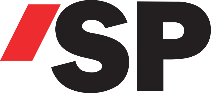    PIASECZNOWniosek o przyjęcie dziecka do klasy czwartej sportowej o profilu piłki ręcznej  w Szkole Podstawowej nr 4Wniosek przeznaczony jest dla rodziców/opiekunów prawnych dzieci, które ubiegają się o przyjęcie do klasy sportowej i zamieszkują w Gminie Piaseczno.Termin składania: od 15 marca 2021 do 26 marca 2021 r.Miejsce składania: Szkoła Podstawowa nr 4 w Piasecznieul. Jana Pawła II 55 /sekretariat/        PODSTAWOWE DANE DZIECKANazwisko:Imię:Numer PESEL:Data urodzenia:Miejsce urodzenia:                       ADRES ZAMIESZKANIAKod pocztowy:Miejscowość:Ulica:Numer domu:Numer lokalu:                                  DANE RODZICÓW/    OPIEKUNÓW PRAWNYCHOjciec/opiekun prawnyNazwisko:Imię:Adres  zamieszkania: kodMiejscowość:Ulica:Numer domu:Numer lokalu:Telefon:Adres e-mail:Matka/opiekun prawnyNazwisko:Imię:Adres  zamieszkania: kodMiejscowość:Ulica:Numer domu:Numer lokalu:Telefon:Adres e-mail:                                DODATKOWE INFORMACJE    O DZIECKUDziecko posiada orzeczenie o potrzebie kształcenia specjalnego:TAK *                            NIE *Dziecko posiada opinię z Poradni Psychologiczno-PedagogicznejTAK *                            NIE *Dziecko będzie korzystać ze stołówki:TAK *                            NIE *Dziecko uprawia piłkę ręczną w KS Victoria:TAK *                            NIE *Dziecko uprawia inną dyscyplinę sportu:TAK *                            NIE *Podać jaką:Dziecko ma rodzeństwo w SP 4:TAK *                            NIE *Data wypełnienia wnioskuPodpis rodziców/ opiekunów prawnychData przyjęcia wniosku przez placówkęPodpis osoby przyjmującej